Handouts: PRACTICING SOCIAL ABILITIES   Communication Styles Table. Comparative chart between the passive, aggressive and assertive styles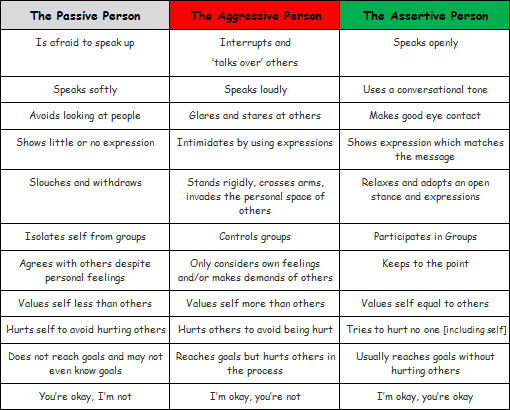 